ТЕРРИТОРИАЛЬНАЯ  ИЗБИРАТЕЛЬНАЯ   КОМИССИЯ ГОРОДА ЗВЕРЕВО ул. Обухова, . Зверево Ростовской области, 34631, 8 (863) 55-6-00-49, E-mail: sysadadminz@zverevo.donpac.ruПОСТАНОВЛЕНИЕ05 марта 2015г.                                                                                №  207/1г. ЗверевоОб освобождении от должности председателя участковой избирательной комиссии избирательного участка, участка референдума       № 635 г. Зверево Ростовской области Лаврухиной М.А. В связи с поданным заявлением председателя участковой избирательной комиссии № 635 Лаврухиной М.А. от 02.03.2015г., и руководствуясь  п.7 ст.28 Федерального закона от 12.06.2002г. № 67-ФЗ «Об основных гарантиях избирательных прав и права на участие в референдуме граждан Российской Федерации»,Территориальная избирательная комиссия города ЗверевоПОСТАНОВЛЯЕТ:1. Освободить от должности председателя участковой избирательной комиссии избирательного участка, участка референдума № 635 г. Зверево Ростовской области Лаврухину Марину Анатольевну.2. Направить настоящее постановление в участковую избирательную комиссию избирательного участка, участка референдума № 635г. Зверево Ростовской области.3. Контроль за исполнением настоящего постановления возложить на председателя территориальной избирательной комиссии города Зверево С.В. Мироненко.Председатель								С.В.МироненкоСекретарь 				                                                   А.О.Кузнецова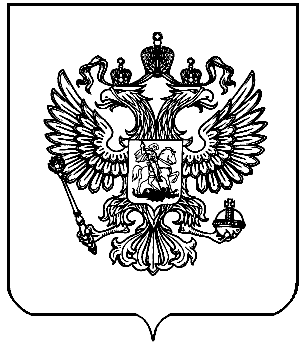 